Pledge FormDonor Information (please print or type)Pledge InformationI (we) pledge a total of $____________________ to be paid: now monthly quarterly yearly.I (we) plan to make this contribution in the form of: cash check Pay Pal other.Gift will be matched by (company/family/foundation) 	form enclosedform will be forwardedAcknowledgement InformationPlease use the following name(s) in all acknowledgements: 	I (we) wish to have our gift remain anonymous.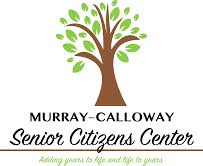 Our mission is to encourage and support senior citizens in leading independent, fulfilling lives in their own homes and to provide an atmosphere that is conducive to their mental, physical, and emotional well-being.Name:Address:City, ST  Zip Code:Telephone Number:Email Address:Signature(s):Date: __________________________________________________________________________________________________________________________________________________Please make checks, corporate matches, 
or other gifts payable to:Murray Calloway County Senior Citizens Center607 Poplar StreetMurray, Kentucky 42071